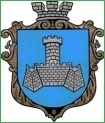 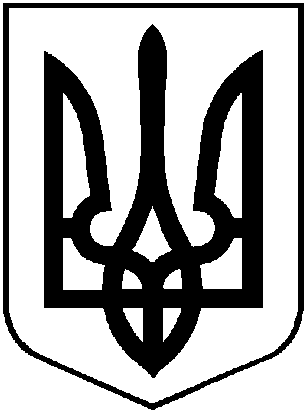 УКРАЇНАм. Хмільник Вінницької областіРОЗПОРЯДЖЕННЯМІСЬКОГО ГОЛОВИВід 13.07.2017р.                                                                                    №280-р           Про внесення змін до розпорядження міського голови від 11.07.2017р. №275-р «Про скликання та порядок підготовки 39 позачергової сесії міської ради 7 скликання, зі змінамиВраховуючи службову записку начальника управління ЖКГ та КВ міської ради Сташка І.Г. від 13.07.2017р. про включення до порядку денного позачергової сесії міської ради питання «Про внесення змін та доповнень до міської Програми розвитку житлово-комунального господарства та благоустрою міста Хмільника на 2017 р., затвердженої рішенням 27 сесії міської ради 7 скликання від 15 грудня 2016 року № 633 (зі змінами)», керуючись ст.42 Закону України “Про місцеве самоврядування в Україні”:1. Внести зміни до розпорядження міського голови від 11.07.2017р.                 №275-р «Про скликання та порядок підготовки 39 позачергової сесії міської ради 7 скликання,зі змінами, внесеними розпорядженням міського голови від 12.07.2017р. №277-р доповнивши  п.2 розпорядження абзацом:- «Про внесення змін та доповнень до міської Програми розвитку житлово-комунального господарства та благоустрою міста Хмільника на 2017 р., затвердженої рішенням 27 сесії міської ради 7 скликання від 15 грудня 2016 року № 633 (зі змінами)». Інформація: Сташка І.Г., начальника управління ЖКГ та КВ міської ради.2. Контроль за виконанням цього розпорядження залишаю за собою.Міський голова									С.Б.РедчикО.В.ТендерисВ.Б.ШмалюкО.Ю. Семчук